TENNIS ACADEMY MARŠOUNTenisová akademie ve spolupráci s SC ŘEPY, je zaměřena, jak na závodní, tak i rekreační tenis, a to pro všechny věkové kategorie.Tenisové tréninky pro děti i dospělé Individuální Individuální přístup pro děti i dospěléPříprava jednotlivce na soutěžeZdokonalování technikyHra s jednotlivci i sparingySkupinové Trénink ve skupince hráčů 2–4 hráči.Zaměřeno závodní tenis i rekreačníTenisová školička:Školička je zaměřena na děti od 4 do 8let                             
Trénink je skupinový – 2 až 4 hráčů (při kategorii 4-6 let maximálně 6 hráčů) a je veden kvalifikovanými trenéry, kteří jsou školeni speciálně na kategorie minitenis, babytenis se zaměřením na všestranný pohyb dětí.
Jsme napojeni na projekt „Tenis Dětem" Kdy tréninky probíhají:Tréninky probíhají pondělí–pátek, vždy od 14 do 19 hodin, v jiný čas po předchozí domluvě.Cena tréninku od 290 Kč za osobu/hodinu.
Tenisový kemp: 22. 7. 2024 – 26. 7. 2024Cena: 4590 Kč Kemp zaměřen na tenis, týmové hry, pohybové dovednosti, plavání a spousty další zábavyPřihláška na kemp: 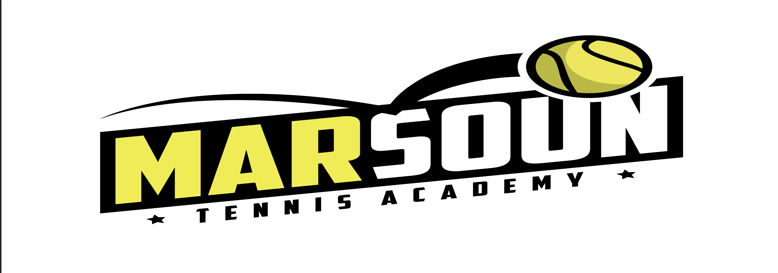 Tel: +420 739648339Dotazy zasílejte na info@marsoun.czwww.marsoun.cz